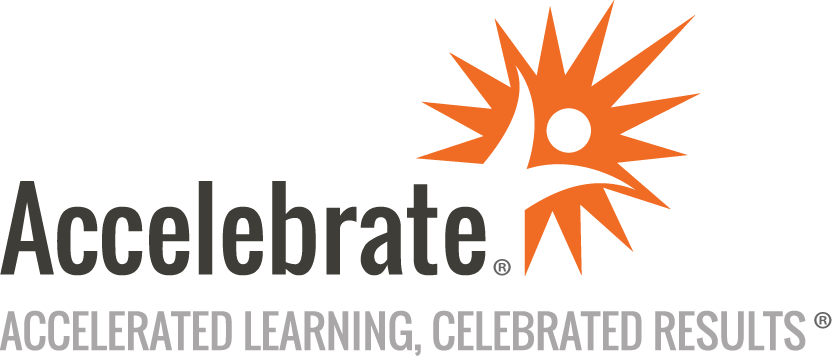 Salesforce Experience Cloud ConsultantCourse Number: SF-124
Duration: 5 daysOverviewThis Salesforce® Experience Cloud Consultant training course teaches students how to create communities in their organization, build communities for partners and customers, and track activity and engagement. This training is an alternative to Salesforce's Get Started with Communities in Lightning Experience (ADX271).This course is appropriate preparation for the Salesforce Community Cloud Consultant Certification exam.PrerequisitesStudents should have completed Accelebrate's Salesforce Administration & Configuration in Lightning Experience course or have the equivalent experience.MaterialsAll Salesforce Experience Cloud Consultant training students receive comprehensive courseware.Software Needed on Each Student PCEach student will be given a practice learning environment to use during hands-on exercises during the class. The student will be able to use this learning environment indefinitely after the class without any additional fee.ObjectivesEnable experiences in your organizationLearn how experiences work and their capabilities.Create an experience for Partner Relationship Management.Create an experience to provide self-service support for customers.Understand the different steps to a successful implementation.Learn best practices to maintain engagement on an ongoing basis.OutlineIntroduction Course Aims and OverviewScenario Introduction: GenWattSetting Up Practice EnvironmentCertification and Exam Review Readiness Assessment toolUse Cases for Communities Customer CommunitiesPartner CommunitiesEmployee CommunitiesExperience Cloud Infrastructure Experiences ArchitectureHow Experiences works in conjunction within the context of Salesforce Profiles / Permission SetsData AccessAutomationCustom Domain Setting up a custom domainUse of sub-domains and redirectsExperiences Licensing License Types Salesforce/Platform LicensesCustomer Community / Customer Community Plus LicensesPartner CommunityLicensing Options Unauthenticated AccessNamed MemberImplementing Experience Cloud Experience cloud project milestones EstablishManageEngageMeasureCreating a login for a new team memberExperience Cloud Environment Settings Experience SettingsCreating a new experience from a templateExperience Cloud Development Environment Tour of Experiences WorkspaceTour of Experiences BuilderManaging the Development Team Applicable System PermissionsMembershipContributor RolesSetting up an additional development team memberUser Provisioning for Experience Cloud Manual Methods of User Provisioning Via the user recordVia the contact recordCreating new users with access to experiencesAutomated Methods of User Provisioning Via the APIVia single sign-onVia self registrationSetup self-registration for a customer communityBranding Working with themes How themes work within an experienceTheme SettingsUse of Cascading Style Sheets (CSS)Switching experience to a different themeUpdating default theme settingsBranding Sets and Audiences Use cases for branding setsAudience creation criteriaCreating additional audiencesPage Creation and Editing Introduction to Page Components Page Components walkthroughInstalling additional page componentsInstalling additional page componentsCustomizing Page Components Conditional display of componentsSetup component to conditionally displayWorking with Pages Review of page typesPage PropertiesWorking with multiple form factorsCreate a new standard pageNavigation Navigation MethodsDefining menus and menu itemsEditing the main menu to display additional pagesSearch Search FunctionalityCustomizing Search FunctionsMultilingual Support Multilingual SetupLanguage Selector ComponentTranslation of user-generated contentSetup community to support an additional languageWorking with Knowledge Introduction to Salesforce knowledge Article ManagementData CategoriesSetup Salesforce Knowledge and Data CategoriesManaging Salesforce Knowledge Article CreationMultilingual CapabilitiesVersioningPublishingArticle Creation and Data Category AssignmentExposing Salesforce knowledge in an Experience Levels of AccessTopics Integration with Data CategoriesCreation of topics and connecting them to data categoriesTopic NavigationNavigating knowledge via topicsWorking with Content Introduction To Salesforce CMS Use Cases for Salesforce CMSOverview of functionalityConfigure CMS app and expose specific content in your experienceCMS Connect Use Cases For CMS ConnectWorking with DATA Standard Sharing tools Org Wide DefaultsSharing RulesStandard Sharing Tools as they related to an experienceExperience Sharing Rules Community RolesManaging Community RolesSharing SetsManaging Sharing Sets WalkthroughSuperUser AccessManaging Super User Access WalkthroughAccount RelationshipsManaging Account Relationships WalkthroughExperience Cloud Add-On Options Additional Salesforce Products Sales / Service CloudSalesforce CPQLive AgentCommerce CloudSalesforce.orgMarketing AutomationThird-Party Products Electronic SignatureDocument GenerationManaging user interactions Moderation How does moderation work within an experience?Moderation rule creationCreate a moderation rule to flag user postsGamification Use CasesConfiguration of BadgesMissionsAward a badge automatically when a user reaches 100 postsReputation Levels Configuring Reputation levels walkthroughCreating and managing reputation levelsChatter Use cases for Chatter within an ExperienceChatter ProfileChatter GroupsCreating a chatter group that is accessible from within an experienceChatter Answers Use Cases For Chatter AnswersEscalation To CaseConfiguring Chatter Answers for your experienceAdvanced Setup Options Advanced Setup Configuration OptimizationAnalyticsBrowser SecurityDeployment Deployment Considerations Deployment to ProductionActivationPublishingTemplate UpgradesCustomer Experience A guided final review exercise to build a customer-facing experiencePartner Experience A guided final review exercise to included partner relationship management functions into your experiencePractice Exam and Questions Work through 60 questions in a simulated exam environmentQuestion ReviewWrap Up and Next Steps Next steps for your exam prepQ & A